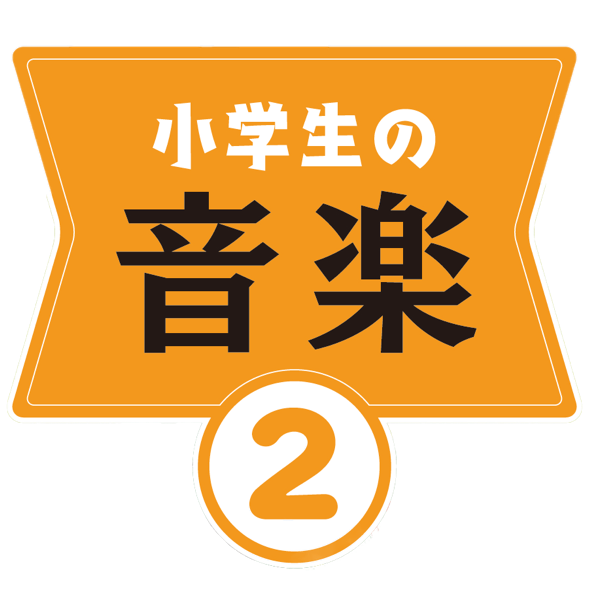 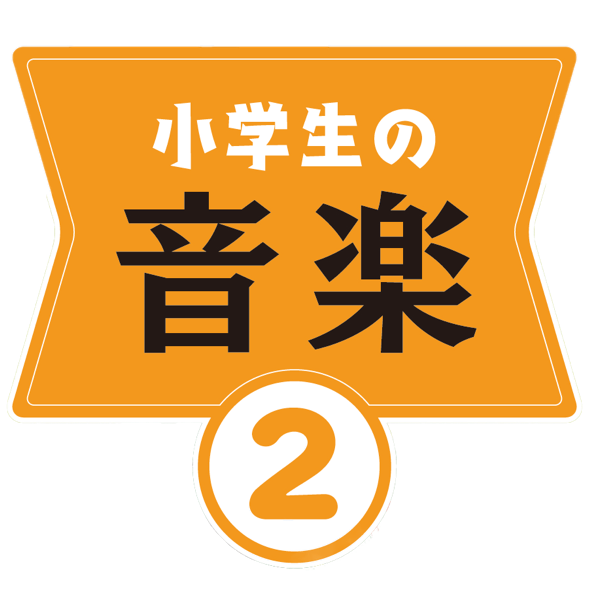 P. 7　メッセージ：おはよう日本の あいさつの ことばを で あらわして みましょう。おはようの です。まず 右手を かるく にぎって、の よこから 下へ おろします。これは「」を あらわして います。りょう手の 人さしゆびを むかい わせて、人が おじぎ しあうように 人さしゆびを まげます。「」と、「あいさつ」を あわせて、「おはよう」と いう いみに なります。：ありがとう「ありがとう」は、左手の 手のひらを 下にして、ゆびを そろえた 右手を左手の こうに いちど つけてから、かんしゃ するように 上に あげます。：さようなら「さようなら」は、かた手を 左右に ふります。P. 15　２びょうしの手あそび「１、２、１、２、１、２、１、２、できましたか？」P. 15　２びょうしで リズムあそび２びょうしで リズムあそび１はくに あわせて、一人ずつ じゅんばんに「たん たん」の リズムを うって、リレー しましょう。それでは、はじめます。はい、よく できましたね。２びょうしで リズムあそび2こんどは 足ぶみと 手びょうし、こうごに うって リレー しましょう。それでは、はじめます。はい、はくに のって よく できましたね。P. 17　３びょうしの 手あそび「１、２、３、１、２、３、１、２、３、１、２、３。」P. 17　３びょうしで リズムあそび二人で むかいい、はくに あわせて「たんたんたん」の リズムを うちましょう。それでは、はじめます。はい、よく できましたね。はくに のって、3びょうしを リレーしましょう。それでは、はじめます。はい、はくに のって よく できましたね。P. 21　うたごえせなかを のばしたまま かたを 上げ、かただけを ゆっくり 下ろして、ほほえむ かんじで いましょう。こんな かんじに なって いませんか？ このように、せなかが まがって しまったり、そっくりかえって しまったり して いませんか？ また、このように ひょうじょうが かたくなると、のびのびとした るいが 出にくく なります。このように、正しい しせいで いましょう。P. 28　さがして つくろう１の まわりで こえる 音や、生きものの きを 見つけて、それを で あらわして みましょう。どこで きこえたか、どんなふうに きこえたのかを、だちに しょうかいしましょう。２３人の になって、見つけた 音や きを、しょうかい しあいましょう。そのとき、さや さ、の かんじに 気をつけて、つたえ いましょう。「ぼくが きいた セミの は、ツクツクボウシ ツクツクボウシと いうかんじで、さが とちゅうで かわりました。」「ぼくが 見つけた セミの きは、中くらいの さで、ジージージー ジーと、すばやく くりかえして いました。」「わたしは、ミーン ミン ミン ミーンと、おなかから 力いっぱい 出しているように きこえました。」３３人が 見つけた 音を みわせて、による を つくって みましょう。どんな みわせに したいかを しって、じゅんばんや かさねかたを きめて、つくりましょう。「わたしたちは、で いている セミの を みわせて、をつくりました。それでは、きいて ください。」よく できました。の かんじも くふう していて、しい ふんいが 出て いましたね。P. 30　虫の こえうまおいうまおいの です。くつわ虫くつわ虫の です。こおろぎこおろぎの です。すず虫すず虫の です。まつ虫まつ虫の です。P. 32　かいて みよう４分音ぷ４分音ぷは、このように きます。さいしょに 玉を いて、つぎに ぼうを 上から きます。４分休ふ４分休ふは、このように きます。下から きます。P. 36　かいて みよう８分音ぷ８分音ぷは、このように きます。さいしょに 玉を いて、つぎに ぼうを 上から きます。ぼうの あとに はたを きます。８分休ふ８分休ふは、このように きます。P. 47　かいて みよう２分音ぷ２分音ぷは、このように きます。さいしょに 玉を いて、つぎに ぼうを 上から きます。P. 78, 79　いろいろな がっきクラベスこれは、クラベスです。かたい ２本の 木を うちあわせて、音を 出します。手を くして、その上に かるく のせ、まん中 あたりを うちます。それでは、えんそう します。ウッドブロックこれは、ウッドブロックです。で うって 音を 出します。右と 左で 音の かんじが ちがいますね。小だいここれは、小だいこです。は、このあたりを かるく にぎるように もって、の おもさを つかって、やわらかく ふり下ろすようにして うちます。また、うつ ばしょに よって、音が かわります。では、ひくい音が 出て、がわに いくにつれて、音は く なります。きれいな 音を 出すときは、このあたりを うちましょう。がっきの よこに ついている、この スイッチを うごかすと、ひびきが、こめんに くっついたり、はなれたり します。そうすることで、が かわります。大だいここれは、大だいこです。ひびきを める ときは、だめんを おさえます。きんこれは、きんです。を もつときは、このあたりを かるく にぎるようにして もちます。えんそう するときは、で けんばんの まん中あたりを、かるく はずむようにして うちます。てっきんこれは、てっきんです。は、このあたりを かるく にぎるようにして もちます。けんばんの まん中あたりを、で かるく はずむようにして うちます。